Művészeti csoportok összpontosításaA Kodály Zoltán Gimnázium művészeti csoportjai decemberben összpontosításon vettek részt Deákin. A rendezvény a Bethlen Gábor Alap támogatásával jött létre. 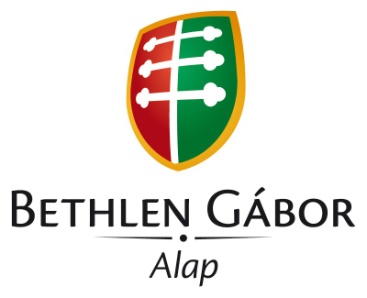 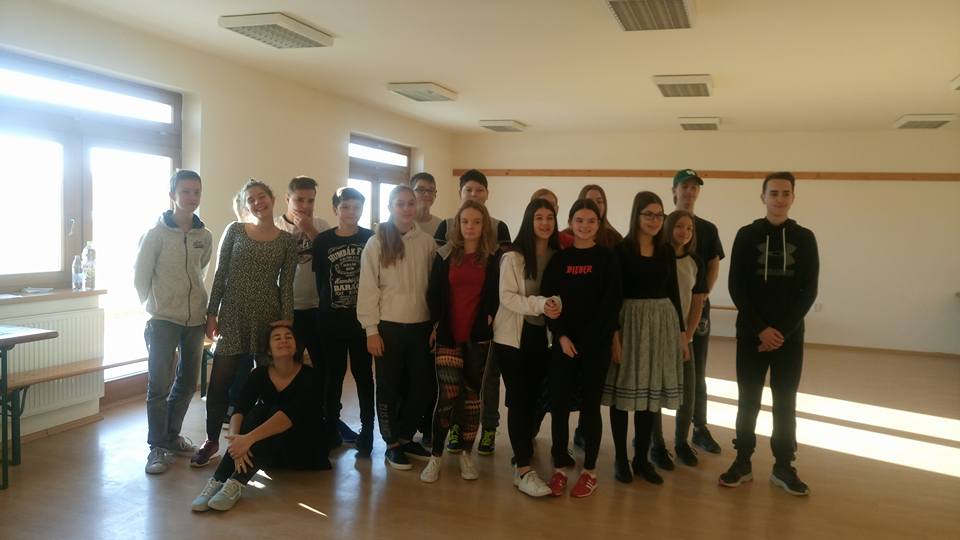 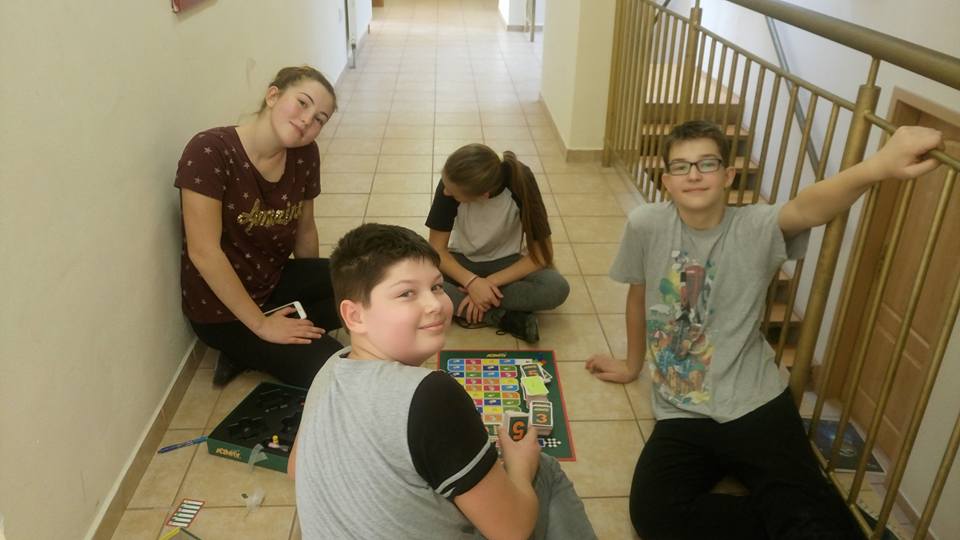 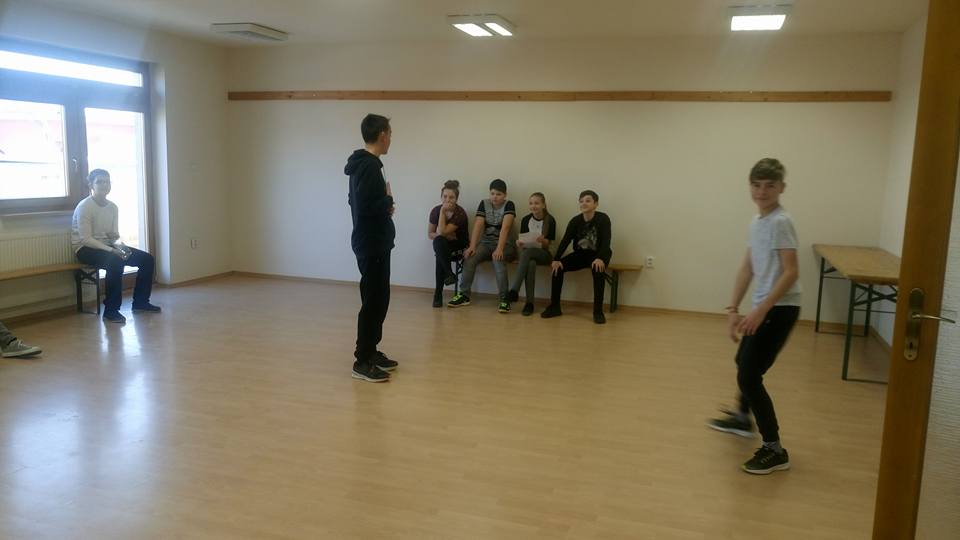 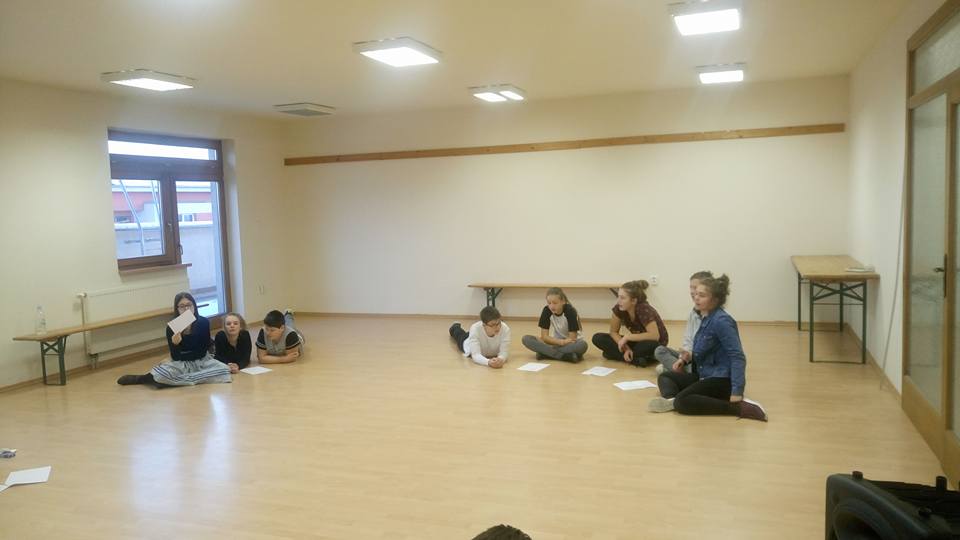 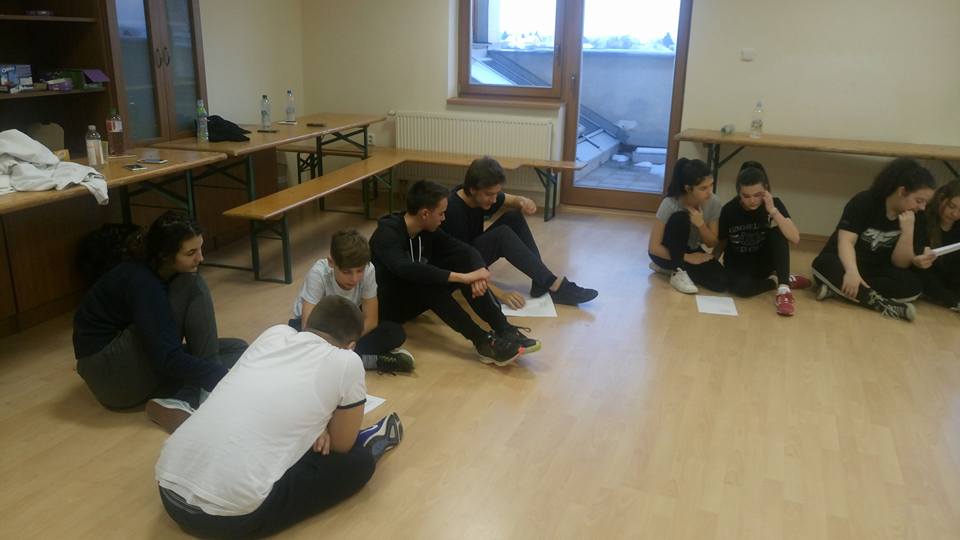 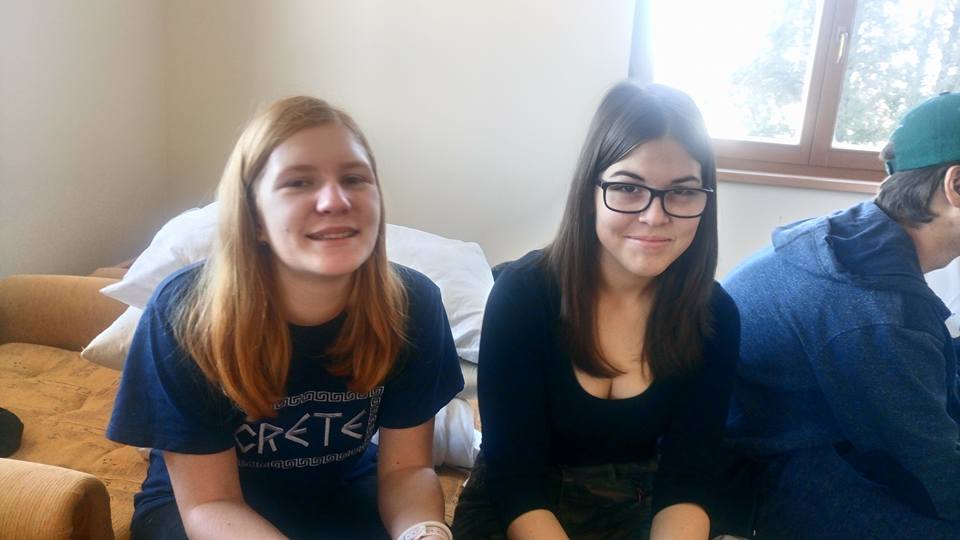 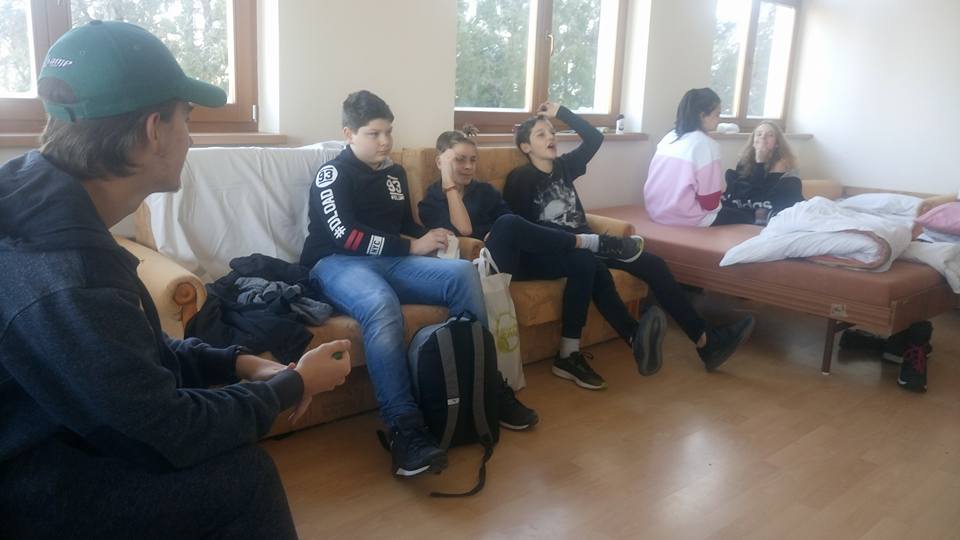 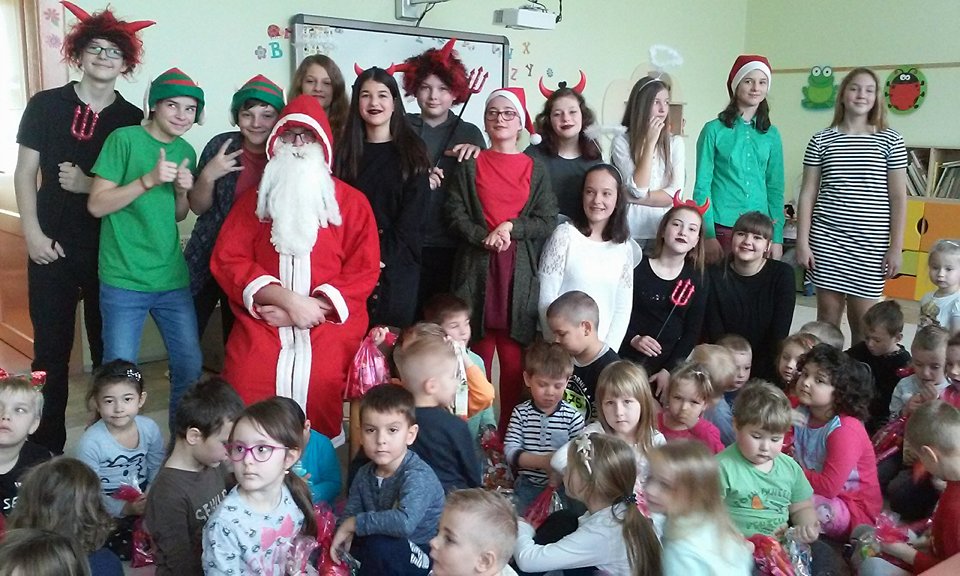 